Project and Information ManagementProf. Alessandro AmadeiText under revision. Not yet approved by academic staff. COURSE AIMS AND INTENDED LEARNING OUTCOMESThe course aims to introduce students to the management of projects, information technologies, and communication, which can be considered the key elements to foster innovation within companies. Furthermore, the course aims to explore the most relevant variables that must be taken into account when managing this kind of projects and help students get a better understanding of the needs of the different business functions in order to turn them into competitive advantages and ICT-based innovations.COURSE CONTENTREADING LISTProject Management: la metodologia dei 12 step, Ed. Hoepli, Bove.K.C. Laudon-J.P. Laudon-V. Morabito-F. Pennarola,Management dei Sistemi Informativi. Fondamenti, Ed. Pearson, Prentice Hall.TEACHING METHODFrontal lectures and online activities to be carried out individually or in groups. In case of remote teaching, students will be asked to watch the recordings of the lectures, study the teaching materialand carry out the activities proposed by the lecturer. Attending webinars is higly recommended. ASSESSMENT METHOD AND CRITERIAA.	Ongoing assessmentStudents who opt for ongoing assessment will be assessed by means of two tests during the course and one final test. Specifically:50% of the overall assessment will be based on the two tests during the course, they will be as follows:A written test on the first three modules, to be taken individually, either in person or remotely, during the lecture indicated on Blackboard ( 20% of the final mark);A group assignment on modules 1-5 (30% of the final mark);The final test, which counts for 50% of the final mark, is on the whole course (modules 1-6) and will be an oral test during term time, during one of the three scheduled examination calls.Furthermore, please note:if the student is absent or fails the individual test, they may try again only once, by means of the final test (during one of the three subsequent examination calls during the same term as the course); during the second attempt, candidates will answer questions in a written test on the first two modules; if the candidates successfully pass this test, they will continue with the final test in oral form during the same call; on the other hand,if the candidates fail, they will have to sit the final summative assessment examination (sub B); the Faculty will decide the composition of the groups for the assignment ;candidates must pass the group assignment (no second attempts will be allowed due to absence or fails); should they fail, candidates will have to sit the final summative assessment examination (sub B); the final test will only take place during one of the three examination calls immediately after the conclusion of the course, and candidates must pass;candidates cannot refuse the mark awarded for the ongoing group assessment  and/or the final test, it it is a pass mark or ask to retake the test. Should they refuse the mark, candidates may retake the summative assessment examination during one of the subsequent examination calls;viceversa, it is always possible to pass from ongoing assessment to summative assessment, and refuse a mark awarded for the summative assessment examination  (and repeat the summative assessment examination).B.	Final summative assessmentAn oral examination, which may be preceded by a written etst on the same day as the oral and corrected, when possible, during the same examination call; candidates who pass the written test will be eligible for the oral test.NOTES AND PREREQUISITESFurther information can be found on the lecturer's webpage at http://docenti.unicatt.it/web/searchByName.do?language=ENG or on the Faculty notice board.ModulesSettingSpecific Learning ObjectivesActivitiesTypes of study material Module 1Introduction to Project Management ClassroomCourse overviewDefinition of Project ManagementDefinition of the project:  different types, main features and classifications Identifying the organizations that carry out their activities through projects Identifying the characteristics of the Project ManagerIdentifying the key interlocutors in the project – Customers and StakeholdersIdentifying key elements to start (the project) Start of Module 1LectureIntroduction to online activitySlides1.01 – Objectives of the Project Management1.02 – Description1.03 – What is a project? 1.04 – Characteristics1.05 – The added value1.06 – Internal and external, small and big projects1.07 – Organizational governance and project levels1.08 – Portfolio, Programme and Project Management1.09 – Milestones1.10 – Decisional process and mandate1.11 – Interdisciplinarity and alignment with strategies 1.12 – Organizational models1.13 – Functional organization 1.14 – Matrix organization1.15 – Project organization1.16 – The Project Manager1.17 – PM characteristics1.18 – Consultants and executorsModule 1Introduction to Project Management Online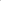 Introduction to Project ManagementVideo lessonsPractical webinar on elements presented in module 1Live feedback – in-depth analysis of topics presented in the practical webinarVideo lessons1.1 – Introduction to Project Management1.2 – What is a project? 1.3 – Classification of projects1.4 – Project organization1.5 – The Project Manager 1.6 – Customers and Stakeholders1.7 – How to startModule 1Introduction to Project Management Classroom In-depth analysis and conclusionsLecturesSummary of main concepts Debriefing of online activityEnd of Module 1Slides1.19 – Important factors1.20 – Customers and Stakeholders1.21 – The starting point1.22 – Questions to be asked in advance1.23 – Negotiation of objectives1.24 – Constraints and assumptions1.25 – Planning and communicating1.26 – Brainstorming and Benchmarking 